 國立嘉義大學生物機電學系專題演講活動花絮 國立嘉義大學生物機電學系專題演講活動花絮 國立嘉義大學生物機電學系專題演講活動花絮演講時地110年03月25日  工程館四樓視聽教室110年03月25日  工程館四樓視聽教室演講者/題目 國立台灣大學醫學系 龔毅博士 國立台灣大學醫學系 龔毅博士活動花絮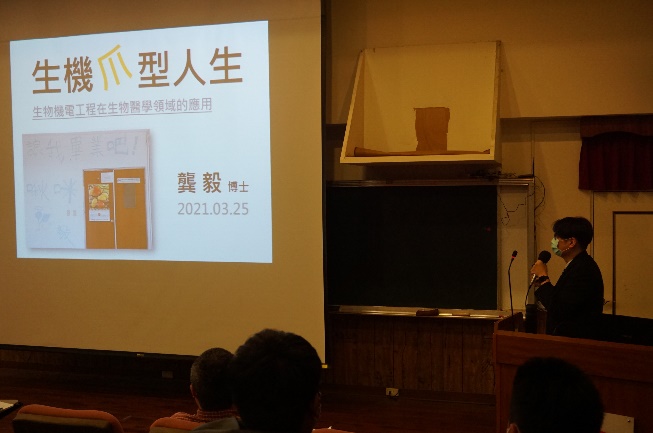 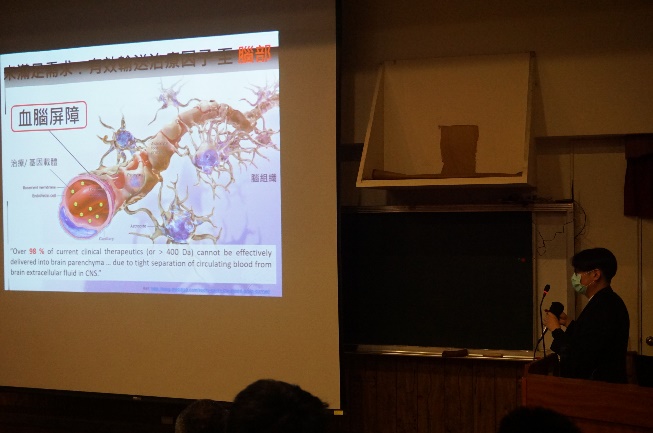 活動花絮介紹演講者畫面 龔毅博士演講畫面活動花絮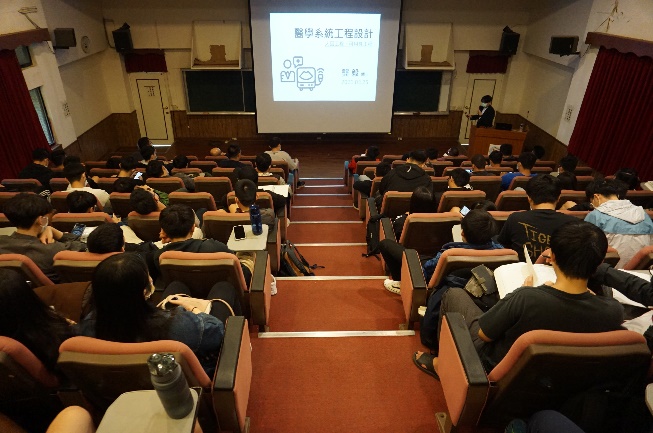 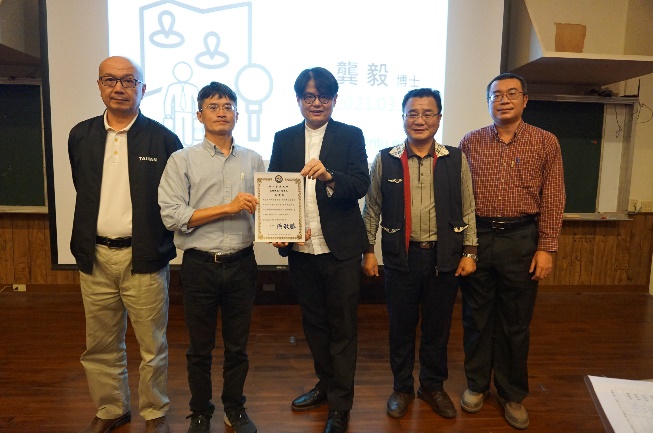 活動花絮 龔毅博士演講畫面頒發感謝狀畫面